УТВЕРЖДЕНпостановлением министерствастроительства и архитектурыАрхангельской областиот «29» декабря 2022 г. № 104-пНижний Новгород2022 год ГЕНЕРАЛЬНЫЙ ПЛАН СЕЛЬСКОГО ПОСЕЛЕНИЯ «СИНИЦКОЕ» УСТЬЯНСКОГО МУНИЦИПАЛЬНОГО РАЙОНА АРХАНГЕЛЬСКОЙ ОБЛАСТИТОМ I. ПОЛОЖЕНИЕ О ТЕРРИТОРИАЛЬНОМ ПЛАНИРОВАНИИ Заказчик: Государственное автономное учреждение Архангельской области «Архангельский региональный центр по ценообразованию в строительстве»Договор: № 56 от 10.06.2022Исполнитель: Общество с ограниченной ответственностью Научно-исследовательский институт «Земля и город»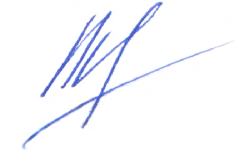 Генеральный директор ____________________________________________________ П.И. Комаров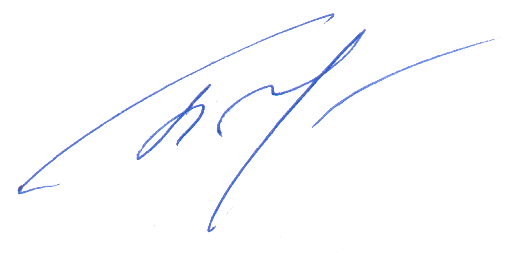 Технический директор_____________________________________ ________________ А.С. Белихов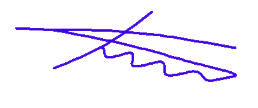 Начальник управления № 1_________________________________________________ И.В. Курбатов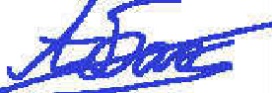 Заместитель начальника управления № 1____________________________________ А.Е. БахметьевВ подготовке проекта генерального плана сельского поселения «Синицкое» Устьянского муниципального района Архангельской области также принимали участие иные организации и специалисты, которые были вовлечены в общую работу предоставлением консультаций, заключений и рекомендаций, участием в совещаниях, рабочих обсуждениях.СОДЕРЖАНИЕ1 СВЕДЕНИЯ О ВИДАХ, НАЗНАЧЕНИИ И НАИМЕНОВАНИЯХ ПЛАНИРУЕМЫХ ДЛЯ РАЗМЕЩЕНИЯ ОБЪЕКТОВ МЕСТНОГО ЗНАЧЕНИЯ ПОСЕЛЕНИЯ, ИХ ОСНОВНЫЕ ХАРАКТЕРИСТИКИ, ИХ МЕСТОПОЛОЖЕНИЕ, А ТАКЖЕ ХАРАКТЕРИСТИКИ ЗОН С ОСОБЫМИ УСЛОВИЯМИ ИСПОЛЬЗОВАНИЯ ТЕРРИТОРИЙПримечание – * С — строительство.2	ПАРАМЕТРЫ ФУНКЦИОНАЛЬНЫХ ЗОН, А ТАКЖЕ СВЕДЕНИЯ О ПЛАНИРУЕМЫХ ДЛЯ РАЗМЕЩЕНИЯ В НИХ ОБЪЕКТАХ ФЕДЕРАЛЬНОГО ЗНАЧЕНИЯ, ОБЪЕКТАХ РЕГИОНАЛЬНОГО ЗНАЧЕНИЯ, ОБЪЕКТАХ МЕСТНОГО ЗНАЧЕНИЯ, ЗА ИСКЛЮЧЕНИЕМ ЛИНЕЙНЫХ ОБЪЕКТОВГосударственное автономное учреждение 
Архангельской области «Архангельский региональный 
центр по ценообразованию в строительстве»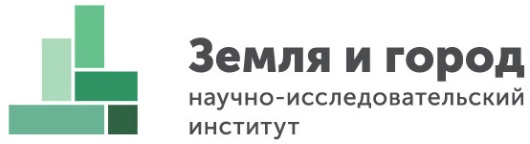 ГЕНЕРАЛЬНЫЙ ПЛАН СЕЛЬСКОГО ПОСЕЛЕНИЯ «СИНИЦКОЕ» 
УСТЬЯНСКОГО МУНИЦИПАЛЬНОГО РАЙОНА АРХАНГЕЛЬСКОЙ ОБЛАСТИТом IПОЛОЖЕНИЕ О ТЕРРИТОРИАЛЬНОМ ПЛАНИРОВАНИИ№Наименование объектаСтатус *МестоположениеНаименование функциональной зоныОсновные характеристикиНазначениеПланируемый срок реализацииХарактеристики зон с особыми условиями использования территорий в случае, если установление таких зон требуется в связи с размещением данных объектов1234567891Объекты социальной инфраструктуры, отдыха и туризма, санаторно-курортного назначенияОбъекты социальной инфраструктуры, отдыха и туризма, санаторно-курортного назначенияОбъекты социальной инфраструктуры, отдыха и туризма, санаторно-курортного назначенияОбъекты социальной инфраструктуры, отдыха и туризма, санаторно-курортного назначенияОбъекты социальной инфраструктуры, отдыха и туризма, санаторно-курортного назначенияОбъекты социальной инфраструктуры, отдыха и туризма, санаторно-курортного назначенияОбъекты социальной инфраструктуры, отдыха и туризма, санаторно-курортного назначенияОбъекты социальной инфраструктуры, отдыха и туризма, санаторно-курортного назначения1.1Вид объекта — объекты физической культуры и массового спортаВид объекта — объекты физической культуры и массового спортаВид объекта — объекты физической культуры и массового спортаВид объекта — объекты физической культуры и массового спортаВид объекта — объекты физической культуры и массового спортаВид объекта — объекты физической культуры и массового спортаВид объекта — объекты физической культуры и массового спортаВид объекта — объекты физической культуры и массового спорта1.1.1Плоскостное спортивное сооружениеСп. КидюгаЗона специализированной общественной застройкиПлощадь — 400 м2Обеспечение условий для развития на территории поселения физической культуры и массового спортадо 2042 годаУстановление не требуется1.1.2Плоскостное спортивное сооружениеСд. СиникиЗона застройки индивидуальными жилыми домамиПлощадь — 400 м2Обеспечение условий для развития на территории поселения физической культуры и массового спортадо 2042 годаУстановление не требуется№Наименование функциональной зоныПараметры функциональной зоныПараметры функциональной зоныСведения о планируемых для размещения объектах федерального значения, объектах регионального значения, объектах местного значения, за исключением линейных объектов№Наименование функциональной зоныплощадь зоны, гаиные параметрыСведения о планируемых для размещения объектах федерального значения, объектах регионального значения, объектах местного значения, за исключением линейных объектов12345Зона застройки индивидуальными жилыми домами120,58Предельное количество этажей — 3;Коэффициент застройки — 1,0;Коэффициент плотности застройки — 3,0Объекты местного значения поселения:- Плоскостное спортивное сооружение — 400 м2 (строительство д. Синики) – 1 объектМногофункциональная общественно-деловая зона0,45Предельное количество этажей — 4;Коэффициент застройки — 1,0;Коэффициент плотности застройки — 3,0-Зона специализированной общественной застройки4,76Предельное количество этажей — 4;Коэффициент застройки — 1,0;Коэффициент плотности застройки — 3,0Объекты местного значения муниципального района:- Котельная (реконструкция п. Кидюга) — 1 объектОбъекты местного значения поселения:- Плоскостное спортивное сооружение — 400 м2 (строительство п. Кидюга) – 1 объектПроизводственная зона8,52Параметры функциональных зон, относящихся к территориям нежилого назначения данного типа, определяются исходя из ситуации и в зависимости от размещаемого объекта. В отношении территорий нежилого назначения требуется достаточно высокая степень детализации данных о размещаемом объекте. В связи с этим, в отношении территорий нежилого назначения, осуществляется ситуативное проектирование — с учетом нормативных и санитарно-гигиенических требований, предъявляемых к конкретному объекту-Зона транспортной инфраструктуры35,37Параметры функциональных зон, относящихся к территориям нежилого назначения данного типа, определяются исходя из ситуации и в зависимости от размещаемого объекта. В отношении территорий нежилого назначения требуется достаточно высокая степень детализации данных о размещаемом объекте. В связи с этим, в отношении территорий нежилого назначения, осуществляется ситуативное проектирование — с учетом нормативных и санитарно-гигиенических требований, предъявляемых к конкретному объекту -Зона инженерной инфраструктуры0,46Параметры функциональных зон, относящихся к территориям нежилого назначения данного типа, определяются исходя из ситуации и в зависимости от размещаемого объекта. В отношении территорий нежилого назначения требуется достаточно высокая степень детализации данных о размещаемом объекте. В связи с этим, в отношении территорий нежилого назначения, осуществляется ситуативное проектирование — с учетом нормативных и санитарно-гигиенических требований, предъявляемых к конкретному объектуОбъекты местного значения муниципального района:- Артезианская скважина (реконструкция д. Синики) — 1 объект;- Артезианская скважина (строительство п. Кидюга) — 1 объектЗоны сельскохозяйственного использования1737,91Параметры функциональных зон, относящихся к территориям нежилого назначения данного типа, определяются исходя из ситуации и в зависимости от размещаемого объекта. В отношении территорий нежилого назначения требуется достаточно высокая степень детализации данных о размещаемом объекте. В связи с этим, в отношении территорий нежилого назначения, осуществляется ситуативное проектирование — с учетом нормативных и санитарно-гигиенических требований, предъявляемых к конкретному объекту-Производственная зона сельскохозяйственных предприятий3,27Параметры функциональных зон, относящихся к территориям нежилого назначения данного типа, определяются исходя из ситуации и в зависимости от размещаемого объекта. В отношении территорий нежилого назначения требуется достаточно высокая степень детализации данных о размещаемом объекте. В связи с этим, в отношении территорий нежилого назначения, осуществляется ситуативное проектирование — с учетом нормативных и санитарно-гигиенических требований, предъявляемых к конкретному объекту-Зона лесов75196,29Параметры функциональных зон, относящихся к территориям нежилого назначения данного типа, определяются исходя из ситуации и в зависимости от размещаемого объекта. В отношении территорий нежилого назначения требуется достаточно высокая степень детализации данных о размещаемом объекте. В связи с этим, в отношении территорий нежилого назначения, осуществляется ситуативное проектирование — с учетом нормативных и санитарно-гигиенических требований, предъявляемых к конкретному объекту-Иные рекреационные зоны1,26Параметры функциональных зон, относящихся к территориям нежилого назначения данного типа, определяются исходя из ситуации и в зависимости от размещаемого объекта. В отношении территорий нежилого назначения требуется достаточно высокая степень детализации данных о размещаемом объекте. В связи с этим, в отношении территорий нежилого назначения, осуществляется ситуативное проектирование — с учетом нормативных и санитарно-гигиенических требований, предъявляемых к конкретному объекту-Зона кладбищ0,82Параметры функциональных зон, относящихся к территориям нежилого назначения данного типа, определяются исходя из ситуации и в зависимости от размещаемого объекта. В отношении территорий нежилого назначения требуется достаточно высокая степень детализации данных о размещаемом объекте. В связи с этим, в отношении территорий нежилого назначения, осуществляется ситуативное проектирование — с учетом нормативных и санитарно-гигиенических требований, предъявляемых к конкретному объекту-Зона озелененных территорий специального назначения2,11Параметры функциональных зон, относящихся к территориям нежилого назначения данного типа, определяются исходя из ситуации и в зависимости от размещаемого объекта. В отношении территорий нежилого назначения требуется достаточно высокая степень детализации данных о размещаемом объекте. В связи с этим, в отношении территорий нежилого назначения, осуществляется ситуативное проектирование — с учетом нормативных и санитарно-гигиенических требований, предъявляемых к конкретному объекту-Иные зоны74,31Параметры функциональных зон, относящихся к территориям нежилого назначения данного типа, определяются исходя из ситуации и в зависимости от размещаемого объекта. В отношении территорий нежилого назначения требуется достаточно высокая степень детализации данных о размещаемом объекте. В связи с этим, в отношении территорий нежилого назначения, осуществляется ситуативное проектирование —жэ0 с учетом нормативных и санитарно-гигиенических требований, предъявляемых к конкретному объекту-